Круглый стол«Поговори со мною, мама!» Общение - это важно..	28 ноября 2019 года  специалисты краевого ресурсного консультационного центра  для родителей школы-интерната пригласили родителей на встречу. 	Руководитель центра Охрименко   Марина Викторовна в совместной беседе   с приглашенными  ответили на следующие вопросы:  «Что такое общение? Насколько важно оно для ребёнка?»  Также познакомила их с основными правилами эффективного общения с детьми. 	Учитель Федотова Мария Викторовна выдала рекомендации по речевому развитию детей и   ознакомила   родителей с  играми по данному разделу.	Подводя итог мероприятия, родители заполнили анкету, оценив работу специалистов на «отлично».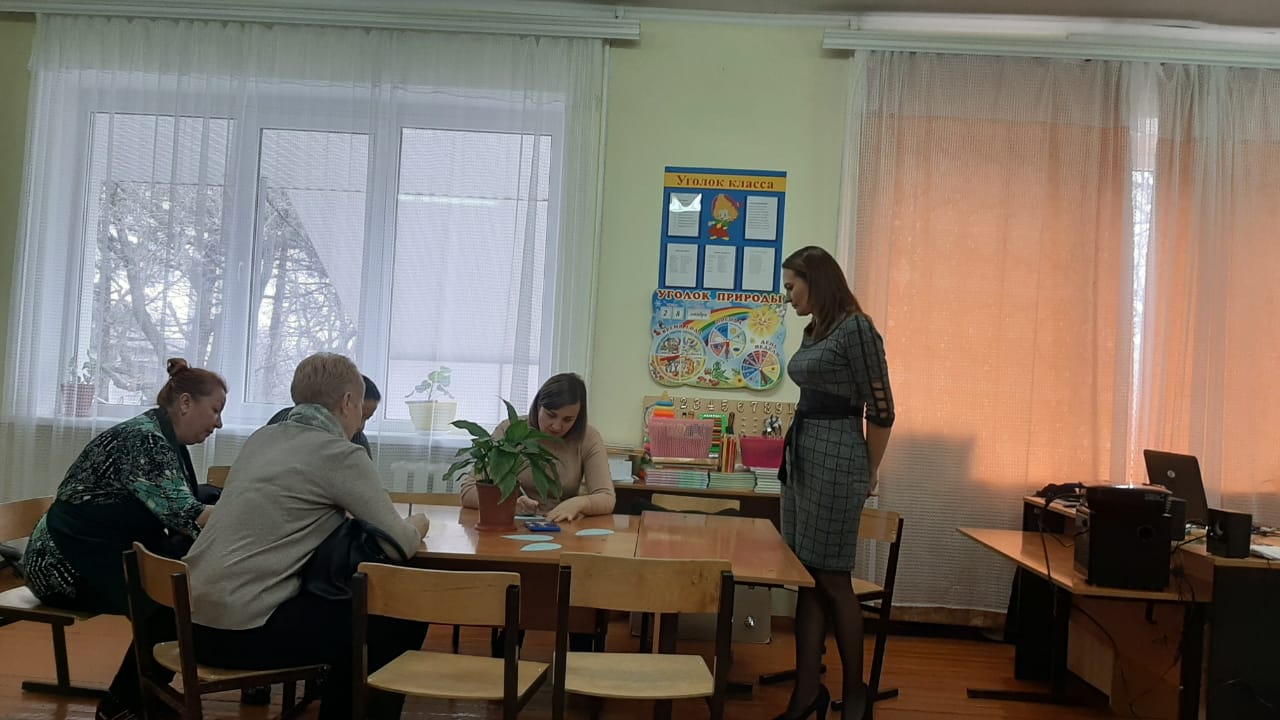 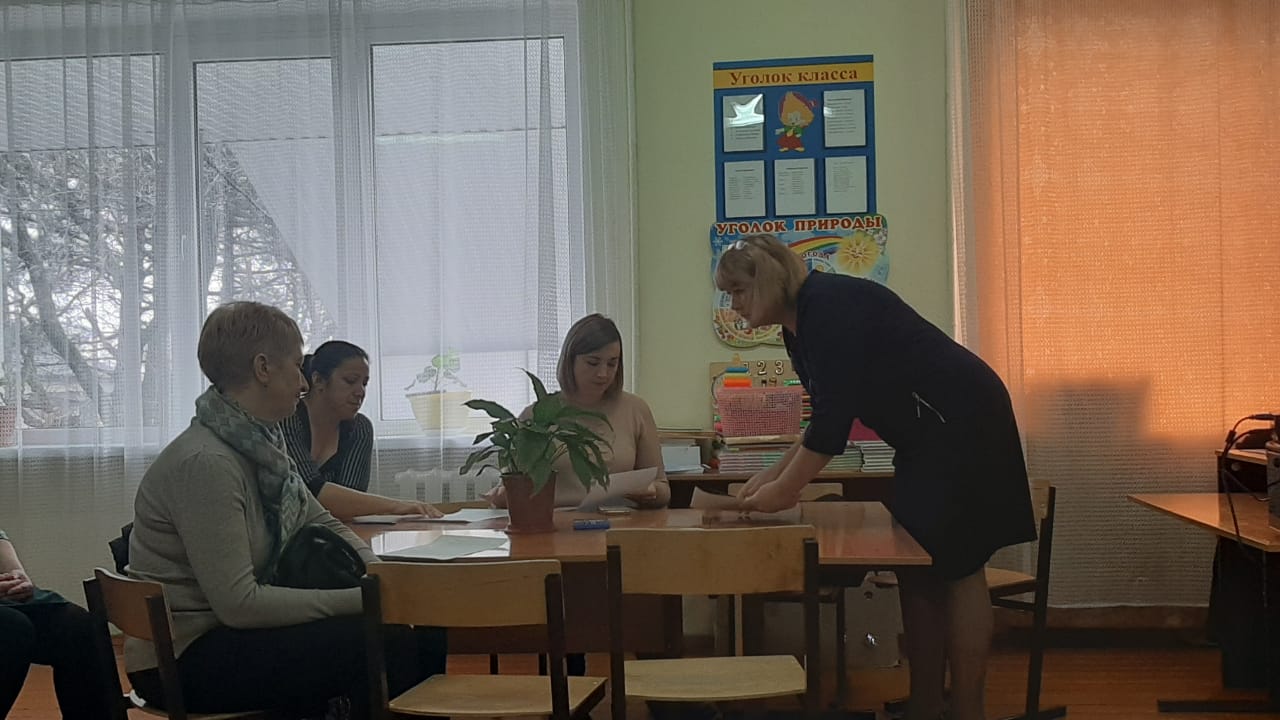 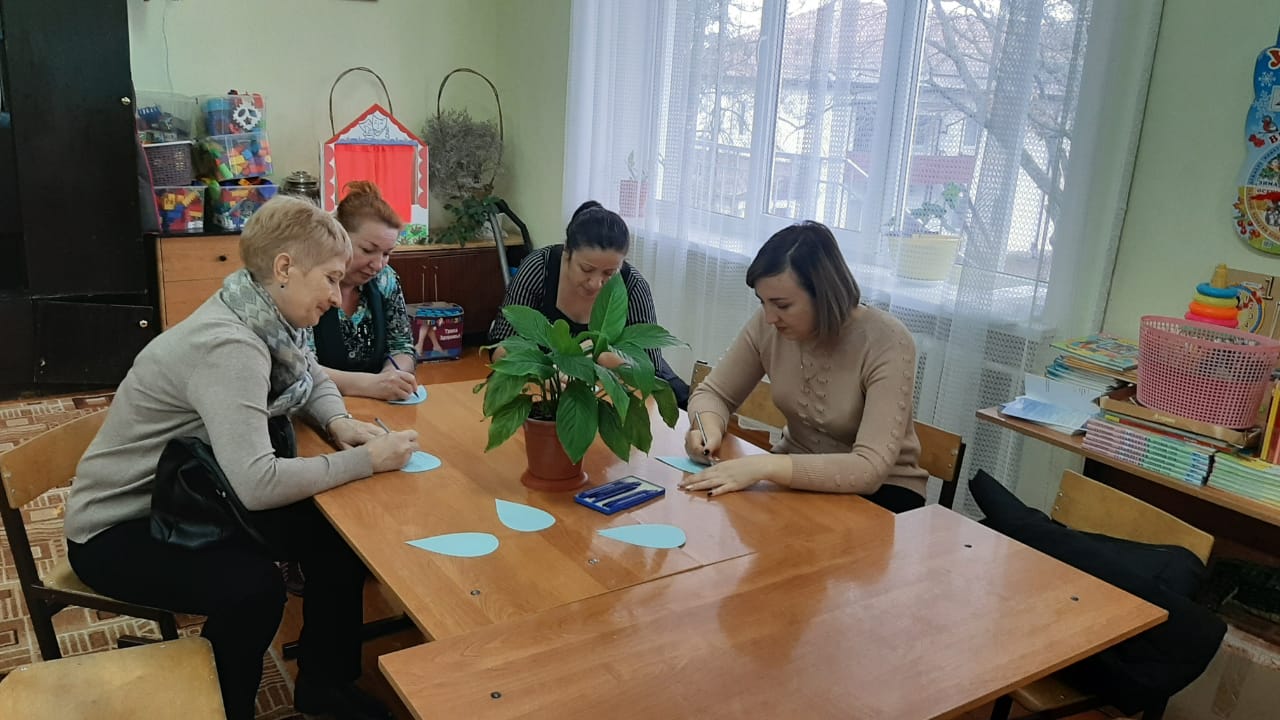 